Формирование у студентов потребности бережного отношения к своей Отчизне, ее культурным и историческим ценностямна уроках истории и обществознанияРыбайкина В.В., преподаватель истории и обществознания КГБ ПОУ ХТЭТГражданско-патриотическое воспитание молодого поколения всегда являлось одной из важнейших задач преподавателя истории и обществознания. Это неустанная работа по воспитанию у подростков гордости за свою страну, народ и уважения к достойным страницам его прошлого. Очень важно научить подростков критически оценивать негативные моменты отечественной истории, не впадая в критиканство и всеобщее очернительство. Гуманистическое воспитание, пропагандируемое в нынешнем обществе, одной из своих задач ставит возрождение традиций русской ментальности, чувства патриотизма, гражданственности.У России многовековая история, наполненная примерами патриотизма русского народа. На этих примерах выросли сотни поколений. На протяжении тысячелетия нашей истории, эти качества прошли сложный путь формирования и развития, а также они являются основой определения национальных целей и приоритетов России.Я считаю, что основополагающей темой для воспитания патриотизма на уроках истории являются события, связанные с Великой Отечественной войной, особенно в 75-ю годовщину Великой Победы.Каждое поколение по-своему оценивает важнейшие события этого периода. Нынешняя российская молодежь формируется в новых условиях. С одной стороны, уходит поколение участников или свидетелей этих событий, с другой - растет число фальсификаций истории Великой Отечественной войны.В данном контексте я, как преподаватель истории перед изучением раздела «Великая Отечественная война» решила провести небольшое исследование отношения обучающихся к Великой Отечественной войне и их уровня знаний. Результат социологического опроса, проведенного среди студентов 1 курса позволил мне сделать вывод, что обучающиеся слабо владеют знаниями по данной тематике, но она им интересна, они готовы ее изучать и участвовать в различных формах гражданско-патриотической работы, но собственную инициативу не проявляют. Поэтому, необходимым является поиск оптимальных и современных форм проведения уроков по изучению истории Великой Отечественной войны.Для более глубокого изучения событий и героев ВОВ, я использовала различные методики и педагогические технологии. Это индивидуальные опережающие задания по определенному плану, например, выучить и подробно разобрать по карте конкретное сражение, его этапы, названия фронтов и командующих, движение армий, использование тактик, оружия. Затем обучающийся выступает перед аудиторией в роли преподавателя и после его рассказа ребята анализируют и устанавливают причинно-следственные связи данного события. Например, причины и итоги Сталинградской битвы.Для более успешного усвоения хронологической последовательности событий я предложила ребятам составить ленту времени ВОВ по месяцам и годам, опираясь на логическое и визуальное восприятие. Результативным является использование ассоциативного приема. Например, при изучении темы «10 сталинских ударов» сложно запоминаются названия кодовых операций. Здесь удалось использовать прием «первых букв»: операция по освобождению Белоруссии называется «Багратион», запоминается с первого раза.Нередко такие понятия как патриотизм, нравственные, моральные ценности, национальное самосознание, героизм в наши дни воспринимаются, как формальность. Героизм стал главным поведенческо-образующим началом как на фронте, так и в тылу. Не менее значимым был и так называемый «тихий» героизм – способность людей сохранять человеческое достоинство в самых экстремальных условиях. Тема «Герои Великой Отечественной войны» требует отдельного подхода. В первую очередь стараюсь использовать наглядность. Запоминаем Маршаллов Победы по портретам, картам сражений и фронтов. Очень эффективен просмотр видеофрагмента из киноэпопеи «Освобождение» режиссера Юрия Озерова.Имена летчиков, снайперов, партизан, танкистов, связистов, моряков запоминаем, составляя таблицы, разделив героев и их подвиги по территориям главных сражений ВОВ. В первой половине войны, когда был не до конца преодолен страх перед немцами, когда победа еще не была очевидной, начали звучать имена А. Матросова, Н. Гастелло, Зои Космодемьянской. Героизм во время Великой Отечественной войны не имел гендерных и возрастных рамок. Героем мог стать абсолютно любой человек, не зависимо от возраста и пола. Типичным примером может послужить публикация, посвященная поступку 16-летней девушки Зины Портновой, разведчицы партизанского отряда имени Ворошилова, которая в 1942 году вступила в подпольную организацию «Юные мстители», распространяла на оккупированных территориях антифашистские листовки, совершила несколько диверсий, и попав в плен подверглась жестоким пыткам. На одном из допросов, перед гибелью схватила со стола пистолет и застрелила троих гитлеровцев. После ознакомления с информацией я прошу обучающихся мысленно представить себя в такой же ситуации и написать письмо «Моему ровеснику 1941-1945 гг». Ребята проводят анализ источников, описывающих биографию, жизнь, деятельность и подвиги героев ВОВ, готовят сообщения, презентации, пишут исторические сочинения, мини-проекты по поиску источников.Одним из эффективных методов является написание отзыва в рамках домашнего задания, на такие фильмы, как «Улица младшего сына» о Володе Дубинине, «Васёк Трубачёв и его товарищи», основанный на биографии Марата Казея, «Орлёнок» о судьбе пионера-героя Вали Котика, «Сын полка». Особое впечатление на ребят производит фильм Сергея Герасимова «Молодая гвардия» по одноименной повести Александра Фадеева о подвиге комсомольцев-подпольщиков г. Краснодона. Большое значение я придаю изучению деятельности народного ополчения и партизанского движения в сложные для России военные времена.      Во-первых, мы выясняем, что такое ополчение, как исторический термин с помощью «облака понятий». Студенты дают определение: «Ополчение –это непрофессиональное войско, создаваемое в помощь регулярной армии на добровольных началах». Ярким примером является формирование ополчения 2 июля 1941 года перед решающей битвой под Москвой. На уроке мы знакомимся с отрывком из фронтовых дневников писателя Константина Симонова о встрече на фронте с бойцами 6-й дивизии народного ополчения Москвы.Формирование у студентов потребности бережного отношения к своей стране, ее культурным и историческим ценностям воспитывается в рамках изучения практически всех событий отечественной истории. И здесь можно вспомнить о создании ополчения К. Мининым и Д. Пожарским.  Тема «Смута в Российском государстве» посвящена трагическим событиям Смутного времени начала XVII века. Кризис общества в государстве, Россия на краю гибели, потеря независимости, появление самозванства на Руси – эти проблемы являются довольно сложными для обучающихся. Воспитательная цель урока заключается в том, чтобы показать, как складывались условия для проявления патриотизма народа в деле спасения Родины, какие трудности приходилось преодолевать, чтобы разобраться в сложной ситуации Смутного времени. Получение знаний о причинах самозванства, событиях, происходивших при вторжении польских и шведских интервентов в Россию подводит обучающихся к осмыслению значения подвига защитников Смоленска, восхищению мужеством осажденных в Троицком монастыре, необходимости создания народного ополчения К. Мининым и Д. Пожарским, изгнания захватчиков. Например, рассказ об Иване Сусанине сопровождается видеофрагментом оперы Михаила Глинки «Иван Сусанин».Большую воспитательную нагрузку несут в себе уроки, посвященные теме «Отечественная война 1812 года». Воспитанию любви к Родине способствуют образы Кутузова, Багратиона, Раевского, Дениса Давыдова, Василисы Кожиной. История сохранила нам имена наиболее отличившихся крестьян партизанского движения: Михаила Андреева, Василия Кириллова.Но героизм во времена Великой Отечественной войны носил поистине всеобщий, всенародный характер: мужество народа в этой войне превзошло все, что было в нашей истории прежде. Таким образом, уроки истории призваны способствовать воспитанию гражданственности, патриотизма обучающихся. Огромное влияние на решение проблемы формирования у студентов потребности бережного отношения к культурным и историческим ценностям оказывают уроки обществознания. Они помогают сформировать у обучающихся знания о человеке, о его деятельности, об обществе и общественных отношениях. На уроках обществознания ребята учатся применять на практике теоретические постулаты, правильно адаптироваться к быстро изменяющимся условиям, критически оценивать происходящие в мире события. Уроки обществознания воспитывают в нас уважение к правам и свободам человека, любовь к семье, Родине, окружающей среде. Курс обществознания дает возможность без затруднений ориентироваться в социальной реальности, формирует у студентов уважение к закону, правам других людей и чувство ответственности перед обществом. Именно так становится возможным воспитать не просто гражданина, а настоящего патриота своей страны. Заложить в детях гражданско-патриотические ценности можно посредством организации исследовательских мини-проектов,  конкурсов; проведения презентаций и дискуссий, касающихся актуальных проблем современной жизни общества и государства; проведения ролевых игр «Выборы», «Гражданское общество и государство», «Становление институтов гражданского общества в РФ», беседы и написания эссе на темы: «Не спрашивай, что твоя родина может сделать для тебя – спроси, что ты можешь сделать для своей родины», «Политические партии и партийные системы», "Что значит быть патриотом?" и многое другое. Так строится процесс воспитания гражданина для жизни в демократическом государстве, гражданском обществе. Таким образом, потребность бережного отношения к своей Отчизне, ее культурным и историческим ценностям является важнейшим качеством личности, характеризует высший уровень ее развития, олицетворяет любовь к Отечеству, неразрывность с его историей, культурой, достижениями, составляющими духовно-нравственную основу личности, формирующими ее гражданскую позицию.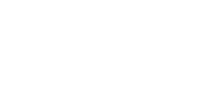 